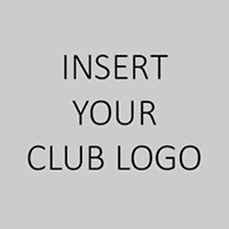 PRESIDENTReports to: Club committee and club membersPurpose of the roleThe President is the principal leader of the club and has overall responsibility for the club’s administration. The President is primarily responsible for ensuring the club sets and meets their goals and objectives, is administered according to the Club Rules, and completes all legal and compliance obligations.Qualifications & Desirable CharacteristicsHold current or willing to apply for a volunteer “Working with Children Check”Effective communication skillsApproachable, positive, and enthusiasticExperience in a leadership roleKnowledge of the sport and competition requirements at local, regional, and state levelsBe receptive to changeDuties & ResponsibilitiesLeads the defining, documenting and distribution of the mission, vision, and values of the clubProvide effective, efficient leadership for the club including holding those in the club accountable that are responsible for administration and financesEnsure that the club acts legally, morally, and ethically in all its dealingsEnsure compliance and legislative obligations are metLead the establishment and review of all club policies and regulationsRepresent the club at local, regional, state, and national levelsEnsure and maintain the health and safety of all club membersEnsures complaints and disputes are investigated and responded to according to club policies and proceduresManage (chair) the Annual General Meeting and all committee and/or executive meetingsRegularly liaise with committee members and helps and support when neededLiaise with all relevant stakeholders regularly and maintains strong relationshipsEnsure the club is reflective of the community Manage the succession planning for all Board and Committee roles including the Presidency to provide continuity and stability of leadership of the ClubTime Commitment: 4-10 hours per week or as requiredLast reviewed on: Next review date: Reviewed by: Approved by: 